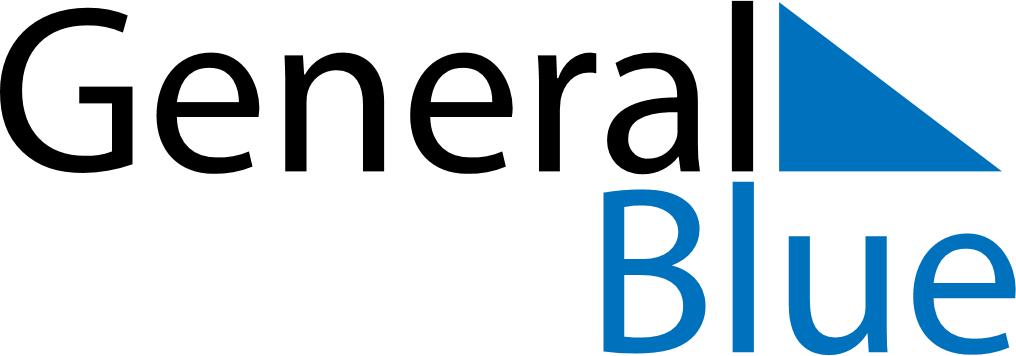 May 2024May 2024May 2024May 2024May 2024May 2024Al Hoceima, MoroccoAl Hoceima, MoroccoAl Hoceima, MoroccoAl Hoceima, MoroccoAl Hoceima, MoroccoAl Hoceima, MoroccoSunday Monday Tuesday Wednesday Thursday Friday Saturday 1 2 3 4 Sunrise: 6:24 AM Sunset: 8:01 PM Daylight: 13 hours and 36 minutes. Sunrise: 6:23 AM Sunset: 8:02 PM Daylight: 13 hours and 38 minutes. Sunrise: 6:22 AM Sunset: 8:02 PM Daylight: 13 hours and 40 minutes. Sunrise: 6:21 AM Sunset: 8:03 PM Daylight: 13 hours and 42 minutes. 5 6 7 8 9 10 11 Sunrise: 6:20 AM Sunset: 8:04 PM Daylight: 13 hours and 44 minutes. Sunrise: 6:19 AM Sunset: 8:05 PM Daylight: 13 hours and 46 minutes. Sunrise: 6:18 AM Sunset: 8:06 PM Daylight: 13 hours and 47 minutes. Sunrise: 6:17 AM Sunset: 8:07 PM Daylight: 13 hours and 49 minutes. Sunrise: 6:16 AM Sunset: 8:07 PM Daylight: 13 hours and 51 minutes. Sunrise: 6:15 AM Sunset: 8:08 PM Daylight: 13 hours and 53 minutes. Sunrise: 6:14 AM Sunset: 8:09 PM Daylight: 13 hours and 54 minutes. 12 13 14 15 16 17 18 Sunrise: 6:13 AM Sunset: 8:10 PM Daylight: 13 hours and 56 minutes. Sunrise: 6:13 AM Sunset: 8:11 PM Daylight: 13 hours and 58 minutes. Sunrise: 6:12 AM Sunset: 8:11 PM Daylight: 13 hours and 59 minutes. Sunrise: 6:11 AM Sunset: 8:12 PM Daylight: 14 hours and 1 minute. Sunrise: 6:10 AM Sunset: 8:13 PM Daylight: 14 hours and 2 minutes. Sunrise: 6:10 AM Sunset: 8:14 PM Daylight: 14 hours and 4 minutes. Sunrise: 6:09 AM Sunset: 8:15 PM Daylight: 14 hours and 5 minutes. 19 20 21 22 23 24 25 Sunrise: 6:08 AM Sunset: 8:15 PM Daylight: 14 hours and 7 minutes. Sunrise: 6:08 AM Sunset: 8:16 PM Daylight: 14 hours and 8 minutes. Sunrise: 6:07 AM Sunset: 8:17 PM Daylight: 14 hours and 9 minutes. Sunrise: 6:06 AM Sunset: 8:18 PM Daylight: 14 hours and 11 minutes. Sunrise: 6:06 AM Sunset: 8:18 PM Daylight: 14 hours and 12 minutes. Sunrise: 6:05 AM Sunset: 8:19 PM Daylight: 14 hours and 13 minutes. Sunrise: 6:05 AM Sunset: 8:20 PM Daylight: 14 hours and 15 minutes. 26 27 28 29 30 31 Sunrise: 6:04 AM Sunset: 8:20 PM Daylight: 14 hours and 16 minutes. Sunrise: 6:04 AM Sunset: 8:21 PM Daylight: 14 hours and 17 minutes. Sunrise: 6:03 AM Sunset: 8:22 PM Daylight: 14 hours and 18 minutes. Sunrise: 6:03 AM Sunset: 8:22 PM Daylight: 14 hours and 19 minutes. Sunrise: 6:02 AM Sunset: 8:23 PM Daylight: 14 hours and 20 minutes. Sunrise: 6:02 AM Sunset: 8:24 PM Daylight: 14 hours and 21 minutes. 